Приложение 1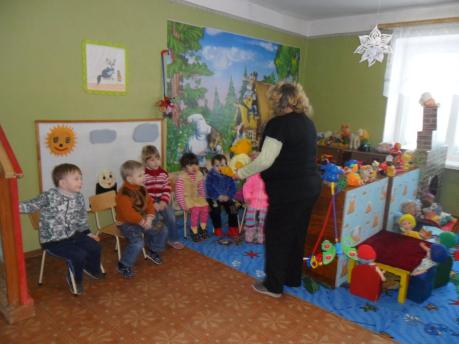 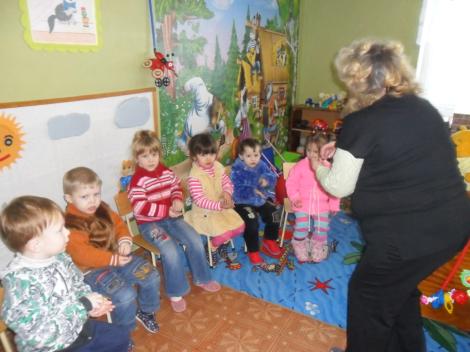 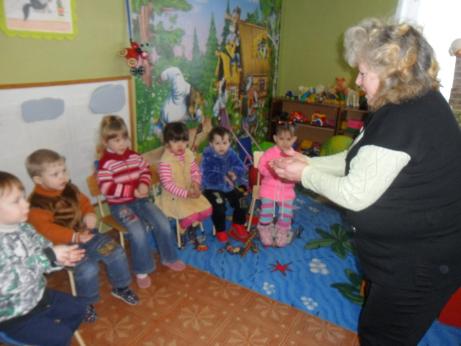 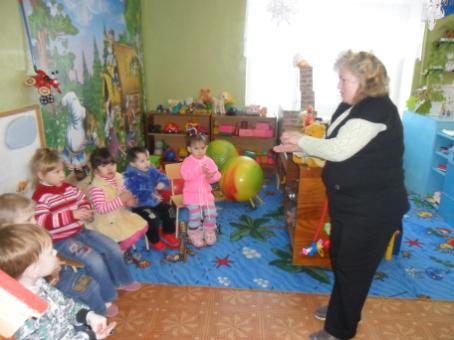 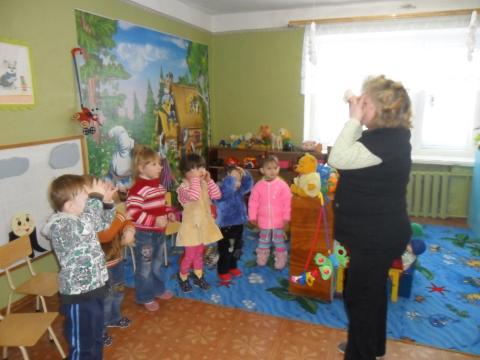 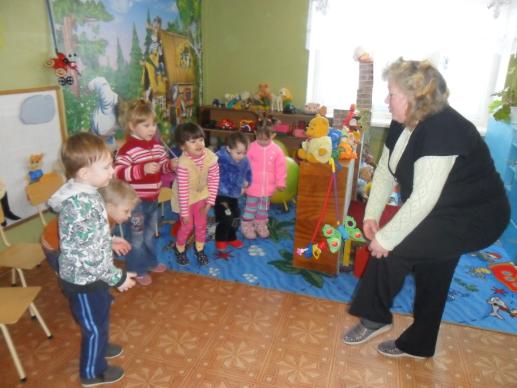 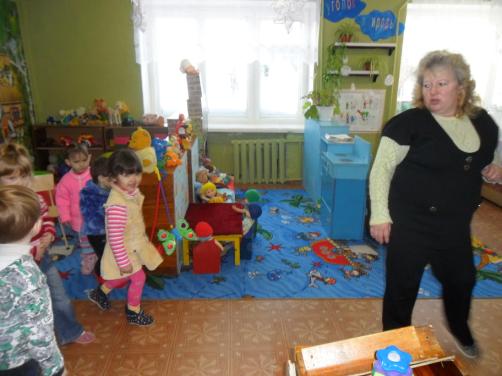 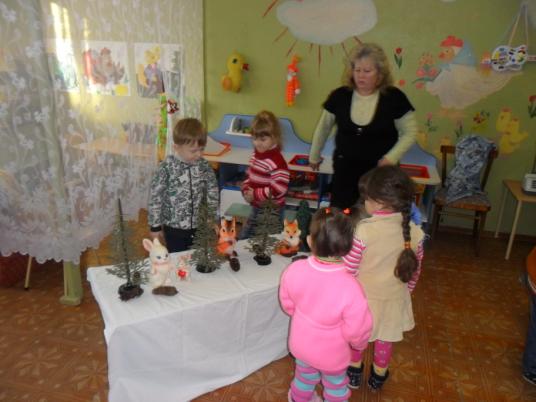 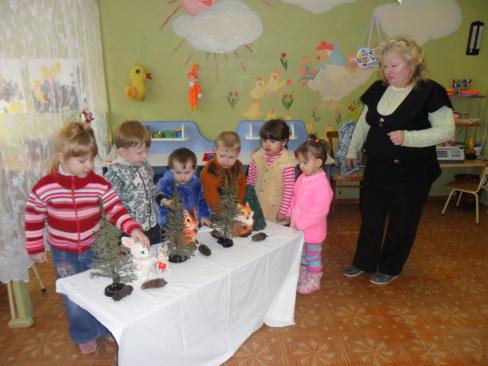 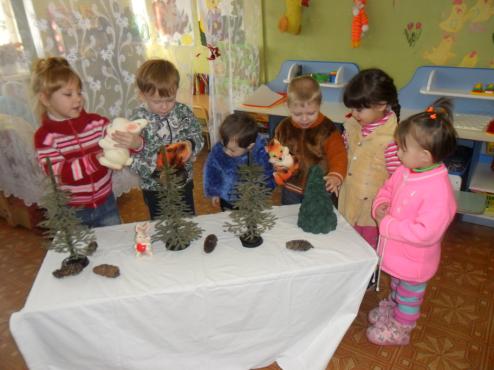 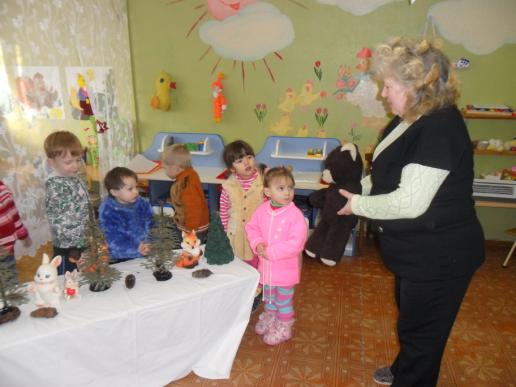 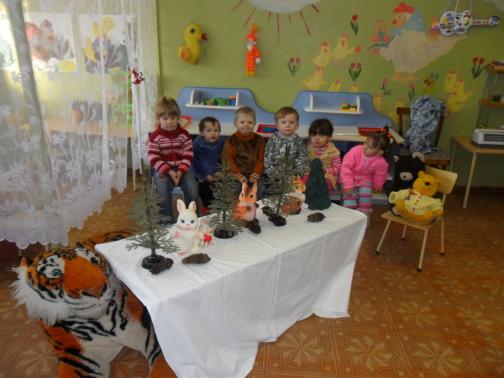 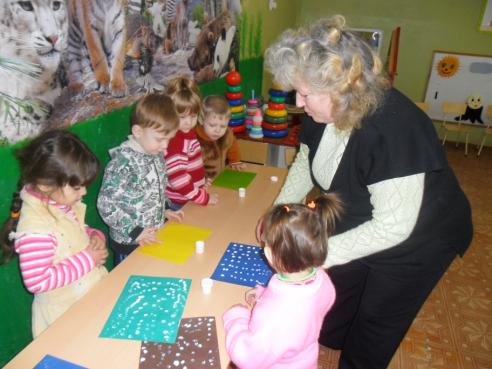 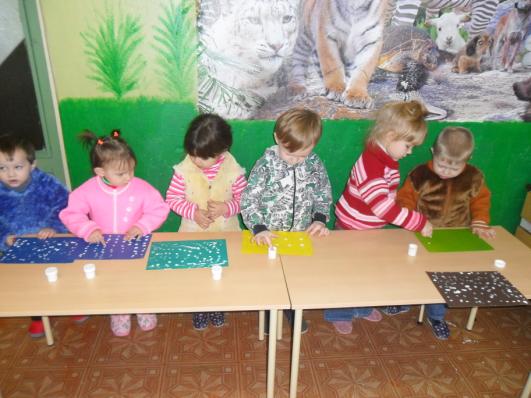 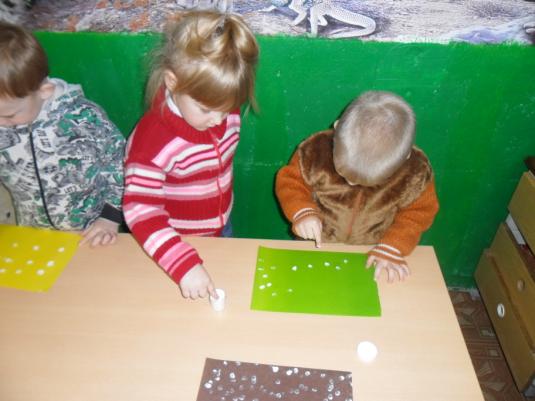 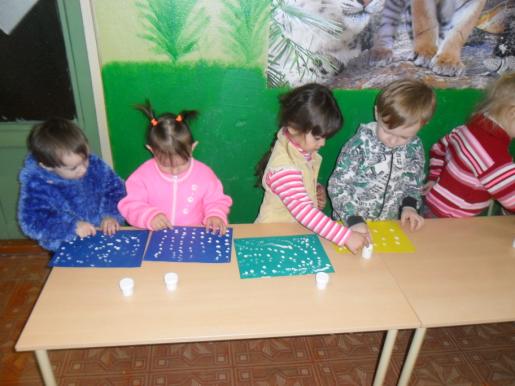 